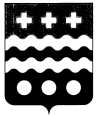  РОССИЙСКАЯ  ФЕДЕРАЦИЯАДМИНИСТРАЦИЯ МОЛОКОВСКОГО РАЙОНАТВЕРСКОЙ  ОБЛАСТИ ПОСТАНОВЛЕНИЕО внесений изменений в постановление администрации района  от 22.01.2014г. № 13 «Об утверждении положений о конкурсной, аукционной и котировочной  комиссиях»          В соответствии с изменениями, внесенными в  Федеральный  закон от 05.04.2013 г. № 44 – ФЗ «О контрактной системе в сфере закупок товаров, работ, услуг для обеспечения государственных и муниципальных нужд»         ПОСТАНОВЛЯЮ:          1. Внести изменения в постановление  администрации Молоковского района от 22.01.2014г. № 13 «Об утверждении положений о конкурсной, аукционной и котировочной комиссиях»:         1.1. В Положение о конкурсной комиссии (приложение № 1) пункт 4.1.7. изложить в следующей редакции:«Комиссия по осуществлению закупок проверяет соответствие участников закупок требованиям, указанным в пункте 1, пункте 10 (части 1 и части 1.1  статьи 31 Закона о контрактной системе, и в отношении отдельных видов закупок товаров, работ, услуг требованиям, установленным в соответствии частями 2 и 2.1  статьи 31 Закона о контрактной системе, если такие требования установлены Правительством Российской Федерации. Комиссия по осуществлению закупок вправе проверять соответствие участников закупок требованиям, указанным в пунктах 3 - 5, 7 - 9 части 1  стать 31 Закона о контрактной системе , а также при проведении электронного аукциона, запроса котировок и предварительного отбора требованию, указанному в пункте 10 части 1 статьи 31 Закона о контрактной системе . Комиссия по осуществлению закупок не вправе возлагать на участников закупок обязанность подтверждать соответствие указанным требованиям, за исключением случаев, если указанные требования установлены Правительством Российской Федерации в соответствии с частями 2 и 2.1 статьи 31 Закона о контрактной системе»         4. Контроль за выполнением настоящего постановления возложить на заместителя главы администрации района, заведующую финансовым отделом администрации района Конон М.И.29.10.2015                                                                                                       п. МолоковоN 138Глава района                                        А.П. Ефименко